Serie: Una Jornada Con Jesús… a través del Evangelio de San Juan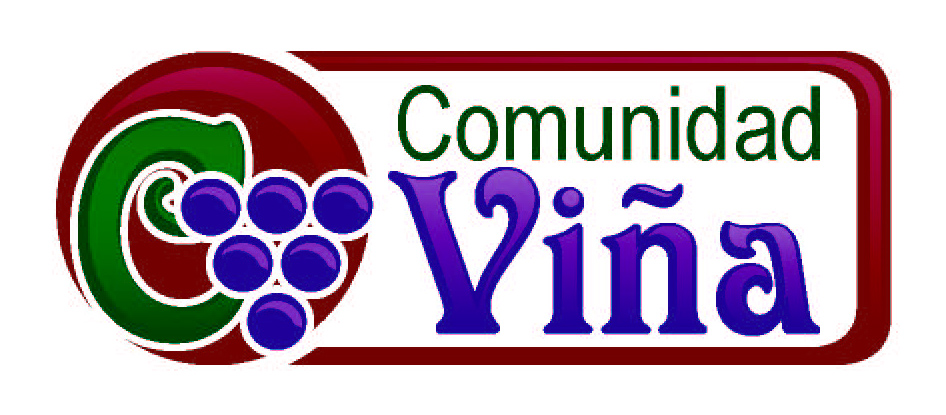 18 de abril del 2010 – Jimmy ReyesLa Solución para las Situaciones de Vida o MuerteSeguimos en la serie titulada: Una Jornada con Jesús… Las ultimas 12 semanas hemos estado estudiando el libro de Juan…   Hoy continuamos en:  Juan 4:43-54 (NVI) ayúdenme leámoslo juntos… en voz altaDespués de esos dos días Jesús salió de allí rumbo a Galilea44 (pues, como él mismo había dicho, a ningún profeta se le honra en su propia tierra).45 Cuando llegó a Galilea, fue bien recibido por los galileos, pues éstos habían visto personalmente todo lo que había hecho en Jerusalén durante la fiesta de la Pascua, ya que ellos habían estado también allí.46 Y volvió otra vez Jesús a Caná de Galilea, donde había convertido el agua en vino. Había allí un funcionario real, cuyo hijo estaba enfermo en Capernaúm.47 Cuando este hombre se enteró de que Jesús había llegado de Judea a Galilea, fue a su encuentro y le suplicó que bajara a sanar a su hijo, pues estaba a punto de morir.48 —Ustedes nunca van a creer si no ven señales y prodigios —le dijo Jesús.49 —Señor —rogó el funcionario—, baja antes de que se muera mi hijo.50 —Vuelve a casa, que tu hijo vive —le dijo Jesús—.El hombre creyó lo que Jesús le dijo, y se fue.51 Cuando se dirigía a su casa, sus siervos salieron a su encuentro y le dieron la noticia de que su hijo estaba vivo.52 Cuando les preguntó a qué hora había comenzado su hijo a sentirse mejor, le contestaron:—Ayer a la una de la tarde se le quitó la fiebre.53 Entonces el padre se dio cuenta de que precisamente a esa hora Jesús le había dicho: «Tu hijo vive.» Así que creyó él con toda su familia.54 Ésta fue la segunda señal que hizo Jesús después de que volvió de Judea a Galilea.Quiero dar un resumen de lo que hemos estudiando en estas semanas para que veamos el contexto de esta historia…Juan empieza hablando en el capitulo uno que el Verbo si hizo carne… Dios vino a habitar con nosotros… Al estar en la tierra, Jesús llamó a sus discípulos que se unieran a El… y lo primero que hace es que los lleva a Caná… en el capitulo 2 de Juan nos dice… que los lleva a una boda y allí Jesús hace su primer milagro al convertir el agua en vino… El agua representaba el lavamiento religioso… y lo convirtió en vino que simboliza su sangre que iba a derramar…  Realmente fue un vino bueno… la gente dijo… wow esta bueno este vino… Luego va limpiar el templo de las personas que estaban estafando a la gente…y dice que El es el nuevo Templo… Vemos entonces que hay nuevo vino… un nuevo templo… y todo se encuentra en el nuevo nacimientoEn el capitulo 3… un líder religioso llamado Nicodemo viene a El… Jesús le comparte que uno tiene que nacer de nuevo para ver el Reino de Dios… En el capitulo 4 vemos que Jesús tuvo un encuentro con la mujer samaritana… y El le ofrece agua viva y le habla acerca de la verdadera adoración… de una nueva adoración.Vemos el corazón de Jesús hacia toda la humanidad… Jesús quiere que todos experimenten el nuevo vino… el nuevo templo… el nuevo nacimiento… y la nueva adoración… Nicodemo era un líder religioso Judío… la mujer en el pozo era Samaritana (muy despreciada por la sociedad)… y ahora Jesús esta hablando con este oficial Romano… Era muy probable que era un Gentil… Vemos que el amor de Jesús es para el judío religioso… para las personas desamparadas de la sociedad y también para cualquier persona que no sea judía... como nosotros…Entonces Jesús regresa a Caná… al lugar donde convirtió el agua en vino… y muchos habían experimentado este vino… Pero ahora en esta ocasión… llega ante Jesús un oficial Romano con un problema… Vemos que:1. Una gran crisis ha llegado a casa (vs. 46)Su hijo estaba a punto de morir con una gran fiebre…  Por supuesto, este hombre estaba muy preocupado por el bienestar de su hijo.  La verdad es que en la vida enfrentaremos enfermedades, crisis familiares, problemas financieros.  Ninguno de nosotros podemos evitar pasar por tiempos difíciles.  No tenemos ningún control sobre muchas de estas cosas.  Lo que quiero que pensemos por un momento es… si todos vamos a enfrentar estos momentos y no los podemos evitar… es bueno que contemplemos ¿Cómo nos sentimos cuando enfrentamos dichas crisis?  ¿Cuáles son las emociones que uno siente al perder un trabajo o tener a un familiar muy enfermo?  Muchos nos podemos sentir (ayúdenme)… ¿Cómo se siente uno?Deprimidos… sin esperanza… enojados con Dios… llenos de ansiedad y estrés… ¿Qué hacemos cuando enfrentamos estas situaciones?Muchas veces creo que hacemos tantas cosas y nos olvidamos de que deberíamos de venir ante Dios primero…  Por ejemplo… cuando tienes un dolor de cabeza que es lo que haces primero… te tomas una aspirina… u oras que Dios te quite el dolor… El lo puede hacer milagrosamente o a través de la aspirina…  Pero en donde buscamos primero… En donde hemos depositado nuestra confianza…Cuando tienes una crisis… vas primero a compartirle a todos lo que te ha sucedido… o vas primero a Dios…Esto nos lleva a nuestro segundo punto:  Al enfrentar una situación de vida o muerte tenemos que tener una:2. La persistente búsqueda en Jesús- la solución de todo problema (vs. 47-49)Este oficial Romano tuvo que sobrepasar diferentes obstáculos para acercarse a Jesús… Primero vemos que El había venido desde Capernaúm para ver a Jesús en Caná… Son 20 millas entre estos pueblos… En ese tiempo no habían carros… era muy probable que era un viaje a pie… Entonces fue algo que costo tiempo y esfuerzo…Cuando vino ante Jesús vemos que le suplicó que sanara a su hijo… El era un oficial Romano… tenia mucha autoridad… aun de acuerdo a la ley romana… Los judíos se tenían que someter a los Romanos… Pero El reconoció su necesidad y se humilló delante de Jesús… Como dije anteriormente… todos enfrentaremos dificultades… no importa nuestra nacionalidad, cuantos títulos tengamos, ni cuanto dinero tengamos en el banco… y aun así hay gente que no se ha humillado delante de Jesús… Otro obstáculo que tuvo que enfrentar fue la respuesta de Jesús… en los versículos 48:-49 dice:48 —Ustedes nunca van a creer si no ven señales y prodigios —le dijo Jesús.49 —Señor —rogó el funcionario—, baja antes de que se muera mi hijo.Jesús tenia la fama de ser un hombre que hacia milagros… que sanaba a los enfermos… Especialmente en Caná porque la gente había experimentado el primer milagro de Jesús… Por eso le respondió Jesús de esta manera… Básicamente estaba diciendo… no me busquen solamente por los milagros o por las señales… búsquenme porque soy Dios… Necesitamos tener una relación con Dios… El no es un genio… que nos tiene que dar tres deseos ni es Santa Claus… El es Dios… Pero este hombre siguió persistente… le siguió rogando a Jesús… Muchas veces al enfrentar dificultades o enfermedades nos podemos cansar de pedir…  porque la carga de la situación es muy grande… No te des por vencido…Aun ha llegado una doctrina equivocada a las iglesias… algunos dicen que uno tiene que orar una vez por algo y de allí darle gracias a Dios porque ya lo hizo… Pero si vemos su Palabra El nos muestra algo diferente… El nos muestra que seamos persistentes…En Lucas 18 Jesús les cuenta una parábola a sus discípulos de una mujer viuda que persistentemente buscó justicia… y día y día molestaba al juez… El juez aunque no temía a Dios cedió por la persistencia de la viuda… En esos días una viuda no tenia a nadie que peleara por ella… entonces lo único que pudo hacer fue seguir pidiendo… ¿por qué les contó esta parábola a sus discípulos?Lucas 18:1 (NVI) dice:Jesús les contó a sus discípulos una parábola para mostrarles que debían orar siempre, sin desanimarse.Sigamos buscando a Dios… El no se cansa que le busquemos… No nos desanimemos aun cuando las cosas se miren imposibles…En otras palabras sigamos pidiendo… sigamos buscando… sigamos llamando…Mateo 7:7-8 (NVI) dice:»Pidan, y se les dará; busquen, y encontrarán; llamen, y se les abrirá.8 Porque todo el que pide, recibe; el que busca, encuentra; y al que llama, se le abre.Algo que quiero notar es que Jesús le dijo al hombre que la gente no creen hasta que no vean milagros…  pero esto hombre en su persistencia le estaba diciendo a Jesús… yo creo en ti… aun antes de recibir el milagro… he depositado mi confianza en ti…Nosotros también tenemos que vivir:3. Confiando en las palabras de Jesús (vs. 50)Si… sus milagros nos ayudan a creer en El… Pero su Palabra también es poderosa… Hemos visto en esta serie que el Verbo… o la Palabra se hizo carne… Vino a habitar con nosotros… Y también por su Palabra el creyó los cielos y la tierra… La Palabra de Dios es poderosa…Este hombre le estaba pidiendo a Jesús que regresara con él para sanar a su hijo… como le respondió Jesús a su suplica…50 —Vuelve a casa, que tu hijo vive —le dijo Jesús—.El hombre creyó lo que Jesús le dijo, y se fue.Ponte en los zapatos de este hombre… él le estaba pidiendo a Jesús que solucionara su problema… que sanara a su hijo… y le dijo ven conmigo… Jesús le dijo vuelve a casa…Yo tal vez si hubiese sido este hombre… me hubiera desanimado… porque yo estaba queriendo que Jesús viniera… No es cierto… que cuando pedimos… nosotros también queremos que Jesús nos responda de la manera exacta que hemos percibido en nuestras mentes… Pero El es Dios y la manera que hace las cosas son diferentes a las nuestras… Este hombre al escuchar las palabras de Jesús… creyó lo que Jesús le dijo… Subraya esto… Es la clave de esta historia… Si no hubiese creído en lo que Jesús dijo… creo que no hubiese recibido su milagro….Que es lo que Dios te ha dicho a través de su Palabra… ayúdenme… cuales son las promesas que El nos ha dado… (nunca te dejare, ni te desampare… yo estaré contigo para siempre… tendrás vida eterna… yo he llevado toda enfermedad en la cruz… y por su llaga hemos sido curados…)  Crees que estas promesas y estas palabras pierden su poder al estar uno padeciendo dificultades en la vida… No… al contrario… al creer… a pesar de nuestra situación… nos da el poder y la esperanza para seguir adelante…Cual fue el resultado de la fe y la obediencia a las palabras de Jesús…51 Cuando se dirigía a su casa, sus siervos salieron a su encuentro y le dieron la noticia de que su hijo estaba vivo.52 Cuando les preguntó a qué hora había comenzado su hijo a sentirse mejor, le contestaron:—Ayer a la una de la tarde se le quitó la fiebre.53 Entonces el padre se dio cuenta de que precisamente a esa hora Jesús le había dicho: «Tu hijo vive.» Así que creyó él con toda su familia.Veamos:4. El resultado (que obtendremos al) traer las dificultades ante Jesús (vs. 51-53)Experimentamos la presencia y el poder de Dios en nuestras vidas.El hijo de este hombre fue sanado… precisamente al momento que Jesus lo declaró… El experimentó un milagro en su vida… Al traer nuestras dificultades ante Jesus… abre las puertas del cielo para que nosotros tambien podamos experimentar la presencia y el poder de Dios en nuestras vidas…Crecemos en fe y confianza en Dios.Cuando Dios contesta nuestras peticiones… esto nos ayuda a crecer en fe…  Cuantos de los que están aquí han experimentado milagros en sus vidas… Algunos de nosotros hemos experimentado sanidades… otros somos testigos que Dios contesta peticiones… Ahora quiero animarte a que no te olvides de lo que Dios ha hecho en tu vida… Cuando enfrentamos dificultades es cuando tenemos que recordarnos de lo fiel que Dios ha sido con nosotros…Y por ultimo:Los milagros y señales apuntan a otros hacia Jesús (nuestra fe contagia a otros).Me gusta como termina el versículo 53… dice que al ver el milagro… creyó el y toda su familia… Dios convirtió una dificultad en una oportunidad para que otros se dieran cuenta de su poder.  Por lo tanto, tenemos que compartir con otros cuando experimentemos milagros en nuestras vidas… Realmente nuestra fe contagia a otros… así nuestros familiares, vecinos y compañeros de trabajo podrán ver que Jesús es Dios… Que El es real…y su oído esta atento a nuestros ruegos…  La Palabra de Dios dice que todas las cosas no ayudan para bien…  Y Dios quiere convertir nuestros problemas en bendiciones…Yo se que hoy aquí habemos personas que estamos padeciendo situaciones de vida o muerte… Hay enfermedades… Hay hijos o hijas que se han descarriado de los caminos de Dios… hay algunos que no saben como van a pagar la renta o aun comprar comida para alimentar a la familia…Quiero decirte que el mismo Jesús que sanó al hijo de este oficial… Esta aquí… Y quiero animarte a que venzas todos obstáculo que no te deja traer las dificultad a Dios… En este día vengamos ante El pidiendo por nuestras necesidades y confiando en su poder… Terminemos viniendo al altar… todos… si tienes una petición… ven al frente… si no tienes una… ven a orar por los que necesitan… hoy es un día de milagros… recibe el tuyo…  Vengan al frente… no tengan miedo… ni vergüenza… atraviesa los obstáculos… ven a escuchar las palabras de Jesús para tu vida… Jesús te esta llamando a que tomes un paso de fe… Así como este hombre tomo el paso de fe en obediencia al hacer lo que Jesús le pidió...